Bonn, im Januar 202060 Jahre Verband der Reservisten der Deutschen Bundeswehr e.V. (VdRBw) Nutzung des 60 Jahre LogoAusgangssituationDer Verband der Reservisten der Deutschen Bundeswehr e.V. (VdRBw) wurde 1960 gegründet. Er führt als Beliehener des Deutschen Bundestages in dessen Auftrag die beorderungsunabhängige, freiwillige Reservistenarbeit für alle Reservisten der Bundeswehr durch. Diese erstreckt sich auf die Aktionsfelder sicherheitspolitische Arbeit, militärische Ausbildung, Unterstützungsleistung für die Bundeswehr und Öffentlichkeitsarbeit. Der überparteiliche Verband vertritt die freiheitliche demokratische Grundordnung der Bundesrepublik Deutschland und erfüllt einen parlamentarischen Auftrag. Im Mittelpunkt stehen die Mittlerrolle zwischen Bundeswehr und Gesellschaft, deren sicherheitspolitische Bewusstseinsbildung und die Aus- und Weiterbildung militärischer Fähigkeiten. Neben der klassischen Reservistenarbeit wie Ausbildung, Märschen, Schießübungen und sicherheitspolitischer Information arbeitet der Reservistenverband auch in übernationalen Verbänden. Ferner unterstützt er mit seinen Mitteln den Bundesverband Sicherheitspolitik an Hochschulen (BSH) bei der Förderung akademischer Sicherheitspolitik. 2020 feiert der Reservistenverband sein 60-jähriges Bestehen. Seit Jahrzehnten unterstützt er die Bundeswehr, um unter anderem das sicherheitspolitische Verständnis in der Bevölkerung zu stärken. Mit allen zur Verfügung stehenden öffentlichkeitswirksamen Mitteln soll verdeutlicht werden, welche umfangreiche Tradition und gelebte Geschichte der Verband der Reservisten der Deutsche Bundeswehr e.V. hat.Die 60-jährige Geschichte des Reservistenverbandes ist eng verbunden mit der Geschichte der Bundeswehr, so dass gemeinsam zurückgeblickt werden kann. Durchführung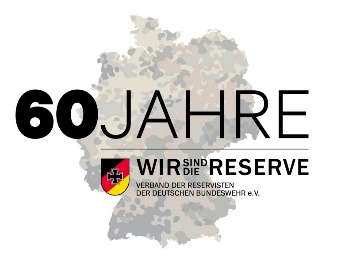 Das eigens erstellte 60 Jahre Logo wird auf sämtlichen Produkten wiederzufinden sein.Printprodukte2020 werden die vorhandenen Flyer, Broschüren, Plakate, Kalender das Jubiläum entsprechend widerspiegeln. StreumittelAuch im Jahr 2020 werden Massenwerbeartikel beschafft, um die Geschäftsstellen ausreichend für Veranstaltungen zu versorgen. Neben den Gummibärchen werden Vivil Kaudragees das Angebot an essbaren Werbemitteln ergänzen. Zudem sind Malbücher für Kinder, Einkaufswagenchips oder Pflastersets geplant.Durch die Bereitstellung der Massenartikel wird den Geschäftsstellen ermöglicht, werbewirksam auf Veranstaltungen aufzutreten. Aufgrund der hohen Bestellmenge reduziert sich der Einzelpreis, so dass wir deutliche Ersparnisse im Einkauf erzielen. Um sich einheitlich zu präsentieren ist es absolut notwendig, unterschiedliche Arten von Werbemitteln zur Verfügung zu stellen, auch um so eine eventuelle Eigeninitiative der Landesgruppen in Sachen Werbemittel vorzubeugen. Neben Großveranstaltungen wie am Tag der Bundeswehr, werden wir 2020 auf der Internationalen Luft- und Raumfahrtausstellung (ILA) in Berlin vertreten sein. Anzeigen2020 werden Anzeigen vom VdRBw auf Wandkalendern, in Broschüren oder Jahrespublikationen der Bundeswehr erscheinen, um so die wichtigste Zielgruppe über das Jubiläum des Reservistenverbandes zu informieren. Auch hier ist das 60 Jahre Logo integriert.PlakateDer Verband der Reservisten der Deutschen Bundeswehr e.V. hat den Geschäftsstellen Plakatentwürfe zur Verfügung gestellt, die in allen Einrichtungen der Bundeswehr aufhängt werden sollen. Sie geben einen kurzen Überblick über den Leistungskatalog und führen den regionalen Ansprechpartner auf.VeranstaltungenDer Verband der Reservisten der Deutschen Bundeswehr e.V führt mehr als 35.000 Veranstaltungen im Jahr durch. Es ist eine seiner Kernkompetenzen und sein parlamentarischer Auftrag, als Mittler zwischen Bundeswehr und Gesellschaft zu fungieren und deren sicherheitspolitische Bewusstseinsbildung zu fördern.Auch 2020 wird der Reservistenverband den Tag der Bundeswehr unterstützen, der an 16 Standorten durchgeführt wird. Auch auf ausgewählten regionalen Messen wird sich der VdRBw gemeinsam mit der Bundeswehr präsentieren und entsprechend das Jubiläum zelebrieren.ZielDer Verband der Reservisten der Deutschen Bundeswehr e.V. möchte die Präsenz der Bundeswehr in der Gesellschaft positiv steigern. Das Repertoire an Werbeelementen wie Anzeigen oder Werbemittel sollen zielgruppenorientiert zum Einsatz kommen. Wichtig ist, dass wir einheitlich auftreten und das Jubiläumsjahr nutzen, uns öffentlichkeitswirksam zu präsentieren.NutzungsanweisungenAlle Mitarbeiter sollen durch Nutzung der unterschiedlichen Kommunikationskanäle dazu beitragen, dass die Information „Der Reservistenverband wird 60 Jahre alt“ verbreitet wird. Auch hier gilt, dass unter Berücksichtigung der Vielfältigkeit des Verbandes das einheitliche Auftreten in der Öffentlichkeit weitestgehend gestärkt werden soll.BriefbogenDer Briefbogen mit dem integrierten 60 Jahre Logo liegt allen Geschäftsstellen vor. Alle sind aufgefordert, den Briefbogen entsprechend in das Ehrenamt weiterzuleiten und auch Nutzer des alten Briefbogens darauf aufmerksam zu machen, dass im Jahr 2020 nur der Briefbogen mit dem 60 Jahre Logo genutzt werden darf.PowerpointpräsentationAuch die Vorlage für eine Powerpointpräsentation mit dem 60 Jahre Logo liegt allen Geschäftsstellen vor und soll entsprechend weiterverbreitet werden.SignaturDie Signatur soll ab sofort mit dem 60 Jahre Logo versehen sein. Unser Logo „Dreiklang“ (Logo+Claim+Name) fällt im Jahre 2020 weg und wird ab 01/2021 wieder in die Signatur aufgenommen.